Top 10 Suggestions for IncreasingCapacity Building VolunteersGet senior management on your side. Tell success stories about saving money, making money, doing more mission.Build staff, board, and volunteer allies for capacity building volunteers. Collaborate closely with staff in development and communications.Provide staff training on how to engage and supervise volunteers.For grants – include money for volunteer management. Include staff in assessing volunteer engagement opportunities.  They must be believers. Start with piloting new uses of volunteers; then show the results. Use the word “volunteer” sparingly for capacity building volunteers. Make capacity building volunteers feel part of the team and encourage them to own their work.  Make them seamless with staff.  Provide them with business, cards, phone number, etc…)Verify volunteer competency/dedication, then trust them. Look for Longer Term Volunteers - Consider targeting 63 to 75 year olds for longer term capacity building assignments.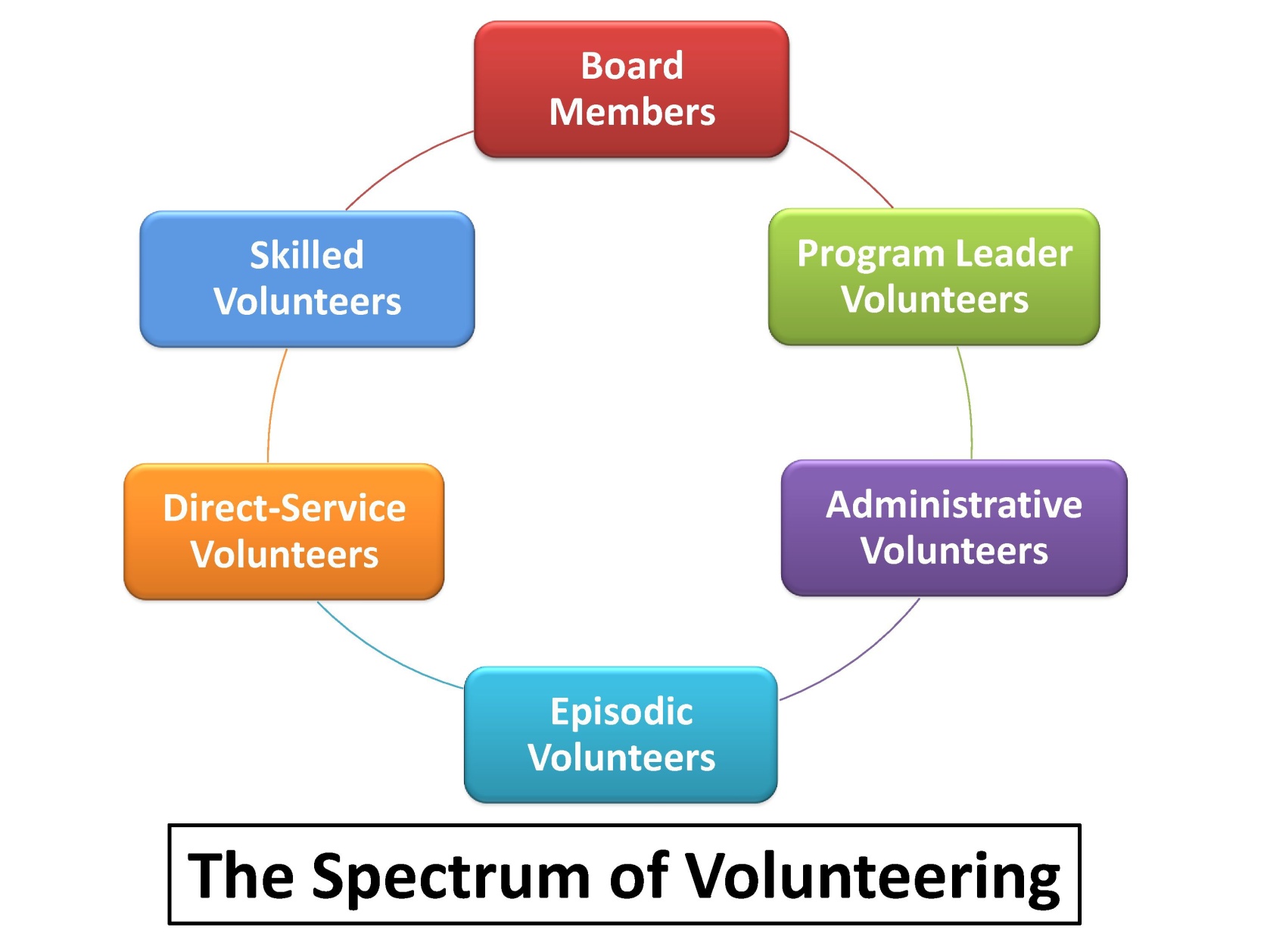 Visit: www.VolunteerFrontier.com for more resources.